          СПРАВКА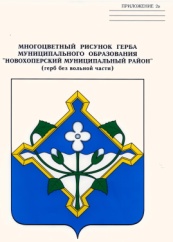 о работе административной комиссии администрацииНовохоперского муниципального районаза  2014 года.              Во исполнение Закона Воронежской области от 31.12.2003 года №74-ОЗ «Об административных правонарушениях на территории Воронежской области», Закона Воронежской области от 29.12.2009г. №190-ОЗ «О наделении органов местного самоуправления муниципальных районов и городских округов Воронежской области отдельными государственными полномочиями по созданию и организации  деятельности административных комиссий», административной комиссией администрации Новохоперского муниципального района за 2014 год проведено 14 заседаний (2013 год – 16), на которых рассмотрено 108 дел об административных правонарушениях (2013 год – 98 дел), по рассмотренным делам наложено штрафов на сумму 156,0 тыс. руб. (2013 год – 105,1 тыс. руб.), поступило в бюджет 146,6 тыс.руб. (2013 год – 81,0 тыс.руб.). В отношении 15 лиц дела об административных правонарушениях прекращены в связи с объявлением устных замечаний. Основаниями для составления протоколов об административных правонарушениях являлись: нарушение тишины и покоя граждан ч. 2 ст. 20 Закона -  4 дела (2013 год – 2 дела); несоблюдение гражданами обязанностей и запретов по содержанию домашних животных, повлекшее причинение физического вреда ст. 24.2 – 5 дел (2013 год – 1 дело), торговля в неустановленных местах ч. 1  ст. 27 Закона – 15 дел (2013 год – 6 дел), нарушение Правил благоустройства территории муниципального образования, установленных нормативными правовыми актами представительных органов местного самоуправления ст. 33.1 Закона – 80 дел (2013 год – 73 дела);  нарушение Правил выгула собак ч. 1 ст. 47 Закона – 1 дело (2013 год – 1 дело); нарушение Правил содержания кошек и собак ч. 2 ст. 48 Закона – 3 дела (2013 год – 11 дел). Из 108 протоколов об административных правонарушениях, рассмотренных на заседании административной комиссии, 104 протокола составили должностные лица администрации Новохоперского муниципального района: Шевела Д.А. – 25 протокола, Бондаренко А.В. – 24 протокола, Мульганов А.М. – 22 протокола, Махотин Д.Н. – 18 протоколов, Колесников Н.В. – 8 протоколов, Гусева Е.Н. – 7 протоколов. 4 протокола об административных правонарушениях представили на заседание административной комиссии сотрудники ОМВД России по Новохоперскому району. Активно сотрудничают  с административной комиссией и администрацией муниципального района в пресечении нарушений административного законодательства Воронежской области главы городского поселения – город Новохоперск, Елань-Коленовского городского, Коленовского, Краснянского сельских поселений.При проведении проверок исполнения Закона Воронежской области «Об административных правонарушениях на территории Воронежской области» должностными лицами администрации Новохоперского муниципального района, уполномоченными составлять протоколы об административных правонарушениях, членами административной комиссии по месту жительства граждан района проведено 25 собеседований, на которых разъяснялись меры ответственности граждан за нарушения административного законодательства Воронежской области. Работа административной комиссии широко освещалась на страницах районной газеты «Вести» и на сайте администрации муниципального района. В Федеральную службу судебных приставов по Новохоперскому району направлено 43 материала для взыскания задолженности сумм административного штрафа, из которых 10 материалов находятся в стадии исполнения.Предлагаю на ближайшем совещании при главе администрации муниципального района заслушать отчеты председателя административной комиссии о работе административной комиссии за  2014 год и должностных лиц администрации муниципального района о выполнении должностных обязанностей по составлению протоколов об административных правонарушениях.Председатель административной комиссии	администрацииНовохоперского муниципального района                                                     Е.С. Бабаев                РОССИЙСКАЯ  ФЕДЕРАЦИЯАДМИНИСТРАЦИЯНОВОХОПЕРСКОГОМУНИЦИПАЛЬНОГО РАЙОНАВОРОНЕЖСКОЙ      ОБЛАСТИАДМИНИСТРАТИВНАЯ КОМИССИЯул.Советская, .Новохоперск, Воронежская область, 397400тел/факс: (47353) 3-10-83«10» 02 2015г.  № 5                                    Главе администрации                                     Новохоперского                                    муниципального района                                     В.Т.Петрову                                    Главе администрации                                     Новохоперского                                    муниципального района                                     В.Т.Петрову